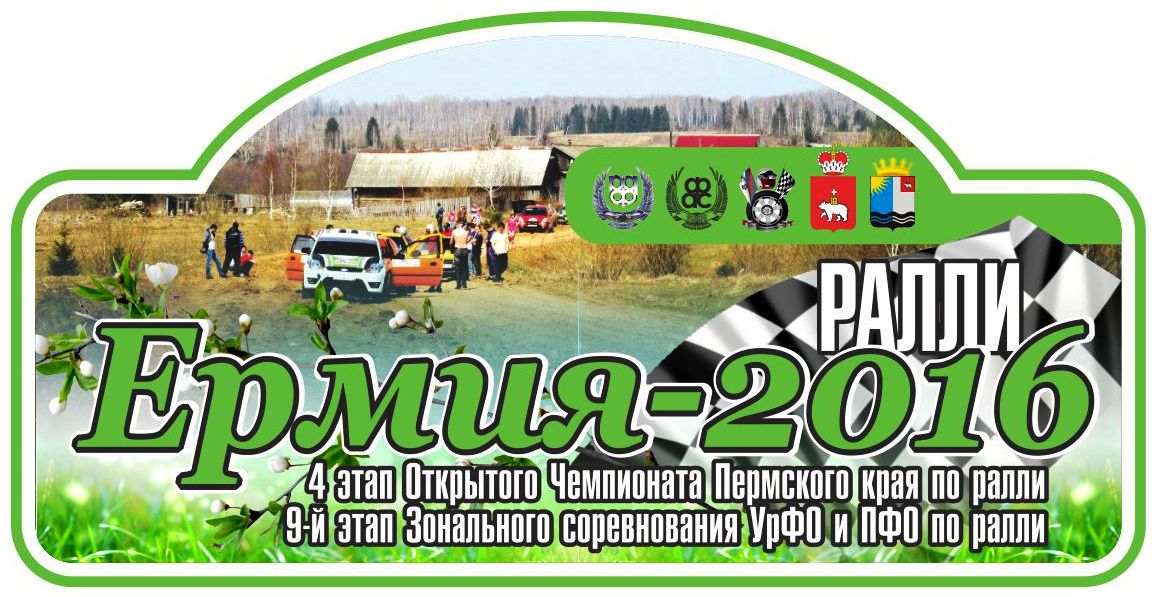 ПОСТ-РЕЛИЗ30 апреля 2016 года – РАЛЛИ ЕРМИЯ-20164 этап Открытого чемпионата Пермского края по ралли9 этап Зонального соревнования УрФО и ПФО по ралли  30 апреля 2016 года состоялся  4 этап Открытого Чемпионата Пермского края и 9 этап Зонального соревнования УрФО и ПФО по ралли 2016 года. В ралли приняли участие 21 экипаж из Пермского края, Республик Башкортостан, Удмуртии и Свердловской области. Открытие летнего сезона ралли состоялось на севере Чернушинского района Пермского края на автомобильной дороге Качино - Ермия. Гравийная дорога, на которой проходило ралли, была подготовлена силами администрации Чернушинского района и Ананьинского сельского поселения. Несмотря на солнечную погоду в предстоящую гонке неделю – вдоль дороги на вершине еще сохранился снег.  Утром в субботу службы безопасности ралли отдела МВД России по Чернушинскому району, отряда ФПС МЧС России по Пермскому краю, Чернушинской центральной районной больницы и Ананьинского сельского поселения заняли свои места и гонка началась. Не обошлось без приключений  - на СУ-4 на автомобиле Subaru экипажа Корепанова Александра/Матвеева Андрея воспламенился моторный отсек, но благодаря четким действиям экипажа и служб безопасности ралли возгорание было оперативно ликвидировано. В это же время жительнице села Ермия, откуда проходил старт СУ-4, потребовалась срочная медицинская помощь. Гонка была остановлена для доставки женщины в роддом. А в остальном гонка прошла в штатном режиме - 47 боевых километров успешно покорили 20 экипажей.В Абсолютном зачете 1 место  РОГОЗИН Александр/АРЕФЬЕВ Андрей г.Ижевск Mitsubishi Lancer2 место  КАЗАКОВ Павел/ГАПОНОВ Станислав г.Ижевск Ford Fiesta3 место  ЯКУШЕВ Даниил/КРАСНОБОКАЯ Олеся г.Пермь ВАЗ21082000Н1 место  КАЗАКОВ Павел/ГАПОНОВ Станислав г.Ижевск Ford Fiesta2 место  ЯКУШЕВ Даниил/КРАСНОБОКАЯ Олеся г.Пермь ВАЗ21083 место  ШАЯХОВ Рафаэль ХАСАНОВ Ильдар г.Уфа ВАЗ21081600Н1 место КАЛИНИН Илья/ЩЕГЛОВ Алексей г.Пермь ВАЗ21132 место ФАДЕЕВ Андрей/ГРАМОТЕЕВ Дмитрий г.Пермь/г.Екатеринбург ВАЗ11193 место ГУСЕВ Константин/МИЦЕВИЧ Павел г.Пермь ВАЗ2108Р3К1 место ХАЛЬФАН Илья/АЙДЕРХАНОВ Раис г.Пермь ВАЗ11192 место ШВАЙЦЕР Марат/АЛЕСКОВСКИЙ Игорь г.Пермь Subaru Impreza3 место АФАНАСЬЕВ Андрей/УЛИТИН Алексей г.Пермь ВАЗ2110Командный зачет1 место - ART-RACING-PERM г. Пермь2 место - НОУ Сысертская СТШ ДОСААФ России г.Сысерть Свердловской областиОрганизаторы ралли искренне благодарят Администрацию Чернушинского района, отдел МВД России по Чернушинскому району, отряд ФПС МЧС России по Пермскому краю, Чернушинскую центральную районную больницу, все службы ралли, Валерия Слепова и судейскую бригаду за четкую слаженную работу, кемпинг XXI век и Солдатенкова Александра, учебный центр Марданова Василия Мардановича, жителей Ананьинского сельского поселения, д.Ермия и Качино за теплый прием.     Результаты, ссылки на фото и видео ралли «ЕРМИЯ-2016» можно получить на Официальном сайте ралли:          http://www.rallypro.ru/http://vk.com/chaik_sport